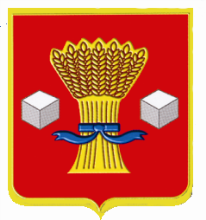 АдминистрацияСветлоярского муниципального района Волгоградской областиПОСТАНОВЛЕНИЕот ________________                      № ________Во исполнение требований Федерального закона от 10.01.2002 г. № 7-ФЗ «Об охране окружающей среды», Федерального закона от 23.11.1995 г. № 174-ФЗ «Об экологической экспертизе», приказа Госкомэкологии РФ от 16.05.2000 г. № 372 «Об утверждении Положения об оценке воздействия намечаемой хозяйственной и иной деятельности на окружающую среду в Российской Федерации», Федерального закона от 06.10.2003 г. № 131-ФЗ «Об общих принципах организации местного самоуправления в РФ», закрепивших право общественности на участие в обсуждении и принятие решений, реализация которых может оказать прямое или косвенное воздействие на окружающую среду, руководствуясь, порядком организации и проведения общественных обсуждений в форме общественных слушаний о намечаемой хозяйственной и иной деятельности, которая подлежит экологической экспертизе, на территории Светлоярского муниципального района Волгоградской области, утверждённым постановлением администрации Светлоярского  муниципального района от 10.04.2019 г. № 692, Уставом Светлоярского муниципального района (в действующей редакции),п о с т а н о в л я ю:1. Назначить проведение общественных обсуждений «Ликвидация негативного воздействия на окружающую среду накопленных отходов, включая рекультивацию земельных участков, на территории Светлоярского муниципального района Волгоградской области" (далее – проектной документации).2. Провести общественные обсуждения в форме общественных слушаний о намечаемой хозяйственной и иной деятельности по объекту государственной экологической экспертизы «Ликвидация негативного воздействия на окружающую среду накопленных отходов, включая рекультивацию земельных участков, на территории Светлоярского муниципального района Волгоградской области» 16.10.2019г., в 15:00                          по адресу: Волгоградская обл., р.п. Светлый Яр, 1-й мкр, 1А, Центр социальной и досуговой помощи молодежи «Электроник».3. Определить председателем общественных слушаний о намечаемой хозяйственной и иной деятельности по объекту государственной экологической экспертизы «Ликвидация негативного воздействия на окружающую среду накопленных отходов, включая рекультивацию земельных участков, на территории Светлоярского муниципального района Волгоградской области»– Юрия Николаевича Ускова, заместителя Главы Светлоярского муниципального района Волгоградской области; секретарем – Ольгу Александровну Пугачеву, специалиста-техника МКУ «ЕДДС».4. Установить, что принятие письменных замечаний и предложений, рекомендаций по представленным для ознакомления материалам от граждан и общественных организаций в период проведения общественных слушаний осуществляется с 16.09.2019г. по 15.10.2019г. с понедельника по пятницу, с 9.00 до 11.00 и с 14.00 до 16.00 по адресу: 404171, Волгоградская обл., р.п. Светлый Яр, ул. Спортивная, 5, каб.58.5. Секретарю общественных слушаний (О.А. Пугачева) обеспечить регистрацию участников общественных слушаний, приём и регистрацию поступивших в ходе обсуждений предложений и замечаний.6. Отделу по муниципальной службе, общим и кадровым вопросам                     (Н.В. Иванова) разместить настоящее постановление на официальном сайте Светлоярского муниципального района Волгоградской области и направить в районную газету «Восход» для опубликования.7. Настоящее постановление вступает в силу со дня его подписания.8. Контроль над исполнением настоящего постановления возложить на заместителя главы Светлоярского муниципального района Ускова Ю.Н.Глава муниципального района                                                           Т.В. РаспутинаИсп. О.А. ПугачеваЛист согласованияНазвание документа: 23125 - Общественные обсуждения по ликвидации свалокНа согласование внесён 30.08.2019 г.Замечания устранены: полностью//частично//не устранены._________Шершнева Л.Н.исп. Пугачева О.А. _____________Дата печати 02.09.2019 13:14:03OTGOCHS6.administration.localО проведении общественных обсуждений в форме общественных слушаний по объекту государственной экологической экспертизы «Ликвидация негативного воздействия на окружающую среду накопленных отходов, включая рекультивацию земельных участков, на территории Светлоярского муниципального района Волгоградской области»№ФИОЗамечанияДата внесения замечанийЦифровая подписьОтметка об исправлении замечаний (записывается от руки)1Селезнева Л.В.2Усков Ю.Н.3Ашадзе И.Н.4Шершнева Л.Н.КомуКоличество экземпляровПодписьДата